	EKSAMENSFORSIDE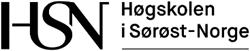 Skriftlig eksamen med tilsynOppgave 1Sett opp den generelle vannbalanselikningen og forklar komponentene som inngår i den. Hva menes med den alminnelige vannbalanselikningen, og hva er forutsetningen for at den er gyldig?Hva er forskjellen på konvektiv og orografisk nedbør? Nedbør måles i millimeter (mm). Hvor stor vannmengde (volum) per mål (1000 kvadratmeter) tilsvarer 5 mm nedbør? Gi eksempler på to ulike prinsipp for nedbørsmåling.Urban hydrologi har blitt et etablert begrep de senere årene. Hvordan påvirker urbanisering det hydrologiske kretsløpet, og hva er konsekvensene av urbanisering? Gi eksempler på flomdempende tiltak i en by.Oppgave 2Gi eksempler på tre ulike metoder for å måle vannføringen i en bekk/ elv. Skriv også noe om hvilken metode som egner seg under ulike forhold.Forklar kort følgende begreper:DreneringstetthetVassdragsordenErosjonssoneMeandrerende elveløpForklar kort hva som kjennetegner norske vassdrag i ulike deler av landet. Hva kan vi generelt si om norske vassdrag, i forhold til vassdrag i andre deler av verden?Oppgave 3Når du skal lete etter en kilde for en ny grunnvannsforsyning vil du starte med en overflatekartlegging. Seinere vil du utføre et pumpeforsøk.Hva er hensikten med denne overflatekartleggingen?Hva vil du se etter og notere deg når du arbeider med denne kartleggingen?Grei ut om hensikten og praktisk gjennomføring av et pumpeforsøk. Oppgave 4Hvorfor er det ofte mer CO2 i overflatenært grunnvann enn i rennende vann på overflaten? Hvilke konsekvenser bør dette få for måling av pH i slikt grunnvann (begrunn svaret)?Beskriv kort de vanligste naturlige kvalitetsproblemene i drikkevann fra:LøsmassebrønnerFjellbrønnerSkriv Darcy’s lov på matematisk form, og definer alle variablene som inngår i formelen.Beregn vannføring (Q), spesifikk vannføring (q) og hvor mange husstander som kan forsynes av grunnvannsressursen (løsmasseakvifer) ut i fra følgende opplysninger:Hydraulisk ledningsevne K= 100 m/dGradient i= 0,03Mektighet M= 10 mBredde B= 1 mVannbehov per døgn per husstand: 1200 L (=1,2 m3)Emnekode:4216Emnenavn:Hydrologi og grunnvannEmnenavn:Hydrologi og grunnvannDato:28.04.2017Tid fra / til:09.00-13.00Ant. timer:4Ansv. faglærer:Tom Aage AarnesAnsv. faglærer:Tom Aage AarnesAnsv. faglærer:Tom Aage AarnesCampus:BøFakultet:TNMFakultet:TNMAntall oppgaver:4Antall vedlegg:Ingen (0)Ant. sider inkl. forside og vedlegg:2Tillatte hjelpemidler (jfr. emnebeskrivelse):KalkulatorTillatte hjelpemidler (jfr. emnebeskrivelse):KalkulatorTillatte hjelpemidler (jfr. emnebeskrivelse):KalkulatorOpplysninger om vedlegg:Opplysninger om vedlegg:Opplysninger om vedlegg:Merknader:Merknader:Merknader:Kryss av for type eksamenspapirKryss av for type eksamenspapir                                                                              Ruter                                                                                  Linjer 